                                                    Urząd Gminy Łagiewniki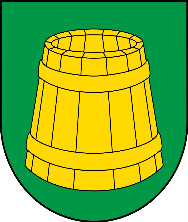 ul. Jedności Narodowej 21 58 – 210 Łagiewniki tel. (74) 89-39-455/316 wew. 113 	              e-mail: gmina@lagiewniki.pl     KARTA USŁUGI  NR RiOŚ/1/2020 KARTA USŁUGI  NR RiOŚ/1/2020 Potwierdzanie umów dzierżawy w urzędziePotwierdzanie umów dzierżawy w urzędziePodstawa prawna art. 28 ust.4 pkt. 1 lub art. 38 pkt. 1 Ustawy z dnia 20 grudnia 1990 r. o ubezpieczeniu społecznym rolników (Dz.U.2020.174)Przedmiot wnioskuPrzedmiotem  wniosku  jest potwierdzenie umowy dzierżawy zawartej zgodnie z art. 28 ust. 4 pkt 1 „Uznaje się, że emeryt lub rencista zaprzestał prowadzenia działalności rolniczej, jeżeli ani on, ani jego małżonek nie jest właścicielem (współwłaścicielem) lub posiadaczem gospodarstwa rolnego w rozumieniu przepisów o podatku rolnym i nie prowadzi działu specjalnego, nie uwzględniając:1) gruntów wydzierżawionych, na podstawie umowy pisemnej zawartej co najmniej na 10 lat, której zawarcie potwierdził wójt, właściwy ze względu na miejsce położenia przedmiotu dzierżawy, osobie niebędącej:a) małżonkiem emeryta lub rencisty,
b) jego zstępnym lub pasierbem,
c) osobą pozostającą z emerytem lub rencistą we wspólnym gospodarstwie domowym,
d) małżonkiem osoby, o której mowa w lit. b lub c;”art. 38 pkt 1 „Przy ustalaniu podlegania ubezpieczeniu domniemywa się, że:1) właściciel gruntów zaliczonych do użytków rolnych lub dzierżawca takich gruntów, jeżeli umowa dzierżawy jest potwierdzona przez wójta, właściwego ze względu na miejsce położenia przedmiotu dzierżawy, prowadzi działalność rolniczą na tych gruntach;” Komórka odpowiedzialna Referat Rolnictwa i Ochrony Środowiska tel. kontaktowy 74 66 33 409Podmiot właściwy do załatwienia sprawy Wójt Gminy Łagiewniki dokonuje potwierdzenia zawarcia umowy.Wójt nie potwierdza faktu rozwiązania lub wygaśnięcie umowy dzierżawy, nie sporządza umowy dzierżawy i nie poświadcza własnoręczności podpisów na tych umowach.Sposób załatwienia sprawy Wniosek można złożyć w urzędzie – do pobrania w Biurze Obsługi KlientaW godzinach pracy urzędu lub ze strony www.lagiewniki.plWymagane dokumenty Wniosek o potwierdzenie zawarcia umowy dzierżawyOryginał zawartej umowy dzierżawy będącej przedmiotem wniosku.Opłaty Wolne od opłaty skarbowej Czas załatwienia sprawy 7 dni od dnia złożenia wnioskuTryb odwoławczy Nie przysługujeFormularze do pobrania Wniosek o potwierdzenie umowy dzierżawy